Чем же занять ребёнка дома в период самоизоляции,                  чтобы свободное время провести с пользой?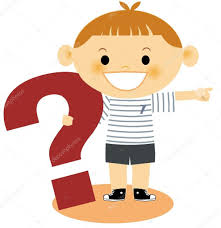         Предлагаю Вам несколько идей, которые можно реализовать в пределах дома. Они помогут провести время с интересом и вам, и детям.          Несколько советов родителям:Не паникуйте. Несмотря на обилие информации от СМИ, различных ученых и врачей, соседей и людей в очереди в магазине, старайтесь не поддаваться панике. Паника — вызывает стресс не только у вас, но и у ваших детей, а от накопленных переживаний, вы можете начать срываться на своих близких. Составьте распорядок дня и повесьте его на видном месте. Распишите время на себя, и время, которое вы уделите детям и проведете с ними. Можете составить даже план на неделю, чем вы будете заниматься каждый день. Составление плана тоже может быть увлекательным занятием. Старайтесь каждый день предлагать разные виды деятельности домочадцам. Так никто не заскучает и не загрустит!Самое время заняться творчеством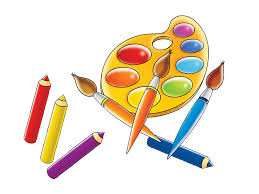 Онлайн-курс рисования https://risuemdoma.com/video. В видео занятиях  педагог рассказывает и показывает, как нарисовать тот или иной рисунок, демонстрирует, как смешивать краски, как работать кистью или карандашами.         Уроки подбираются в зависимости от возраста ребенка и от уровня рисования: более сложные или более простые.Раскраски. Это могут быть покупные тетради и альбомы для раскрашивания, либо распечатанные рисунки. Если, Вам не хочется  убирать за ребенком перевернутую банку с водой, разбрызганные краски, постоянно подтачивать цветные карандаши, которые просто "горят" в руках вашего ребёнка, но при этом вы не намерены лишать его удовольствия разукрашивать героев любимых мультфильмов, то Вам, сюда.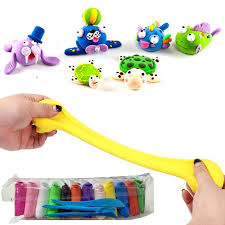 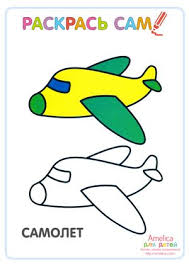 Лепка из пластилина, соленого теста https://novye-multiki.ru/tvorcheskaya-masterskaya/uroki-lepki-iz-plastilina-gliny-plastiki/.  Детям постарше можно включать пошаговые онлайн-уроки лепки из пластилина или даже глины, если у вас есть такая дома. Для малышей можно приготовить солёное тесто, из которого также можно лепить фигурки.Поделки https://novye-multiki.ru/tvorcheskaya-masterskaya/podelki-svoimi-rukami/.	Поделки из подручных материалов.  В ход могут идти  самые разные предметы, имеющиеся в каждом доме: ватные палочки, вата, ткань, бусинки, картон, цветная бумага, макароны и крупы, все, что может подсказать вам ваша фантазия и интернет-занятия. Самым маленьким деткам можно предложить сортировать крупы, макароны, распределять их по разным стаканчикам или формочкам для льда. Можно предложить насыпать макароны в пластиковую бутылку. Так и мелкая моторика ребёнка потренируется.                                                   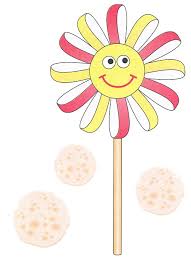 Поэтический вечер. Этот вид деятельности развивает мышление, запас слов. Ведь поиск рифмы — не самое простое занятие для ребёнка. Самым  маленьким предлагайте придумывать рифмы к 1загаданному  слову. Например, кошка-ложка, тесто-место, мука-рука и т.д. Детям постарше предложите рифмовать целыми строчками. Говорите или пишите первую строчку, а вторую ребёнок, потом снова вы.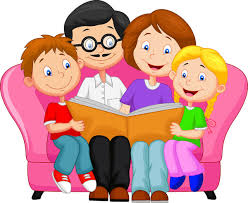 Раскопки. Игра всё с той же крупой или макаронами для детей. Насыпаете  в коробку или миску крупу, закапываете в ней мелкие игрушечки. Ребёнок должен отыскивать их, доставать и называть название.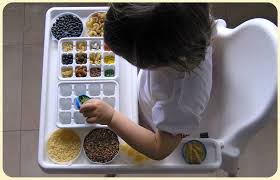     Будьте здоровы и помните, дети – отличная компания! Главное – правильный подход и позитивный настрой. И тогда ваши   вынужденные выходные пройдут с пользой и  весёлыми моментами.Воспитатель высшей квалификационной категории: РАДЬКО Инна Алексеевна 